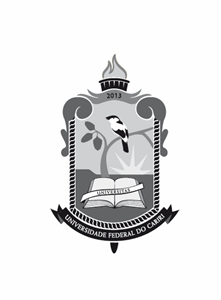 UNIVERSIDADE FEDERAL DO CARIRIPRÓ-REITORIA DE ENSINOPRÓ-REITORIA DE EXTENSÃOAnexo IVEdital Nº 01/2015/PROEN/PROEXTERMO DE COMPROMISSO DE MONITORIA REMUNERADAEu,__________________________________________________________________________ aluno regularmente matriculado no curso de _____________________________________________________________________________________, recebendo uma bolsa de monitoria, do Programa de Integração de  Ensino e Extensão, no valor de R$_________________________(__________________________________) mensais, concedida pela Universidade Federal do Cariri no período ____________________ à _______________________, assumo o compromisso de:a) Executar o plano de atividades de monitoria de acordo com o projeto;b) Cumprir um mínimo de  12 (doze) horas semanais de atividades;c) Participar de um evento científico/acadêmico realizado pela UFCA, apresentando trabalho;d) Apresentar o relatório de atividades do monitor, devendo enviá-lo à Comissão de Acompanhamento de Monitoria de Extensão- CAME, das Pró-Reitorias de Ensino e Extensão da UFCA.e) Em caso de desistência, comunicar à CAME, das Pró-Reitorias de Ensino e Extensão da UFCA, através do Termo de Desistência, a data e o motivo desta decisão.f) Não exercer qualquer outra atividade remunerada (incluindo o estágio remunerado), assim  como bolsa  remunerada  (o  acúmulo de bolsas  não  é permitido);g) Declaro ainda estar ciente de que, no caso de receber indevidamente o valor da bolsa, terei que efetuar a devolução do valor, através de Guia e comprometo-me a comparecer a esta Pró-Reitoria no dia útil seguinte a data do pagamento mediante apresentação do original do comprovante de pagamento.E para firmeza e validade do que aqui se estabelece, assino o presente Termo de Compromisso em 01(uma) via, juntamente com o Coordenador do Curso de Graduação. Juazeiro do Norte,             de                                de    ____________________________________                                                                                                                       MonitorJuazeiro do Norte,                   de                                    de       ______________________________                                                                                                    Coordenador do Curso de Graduação            